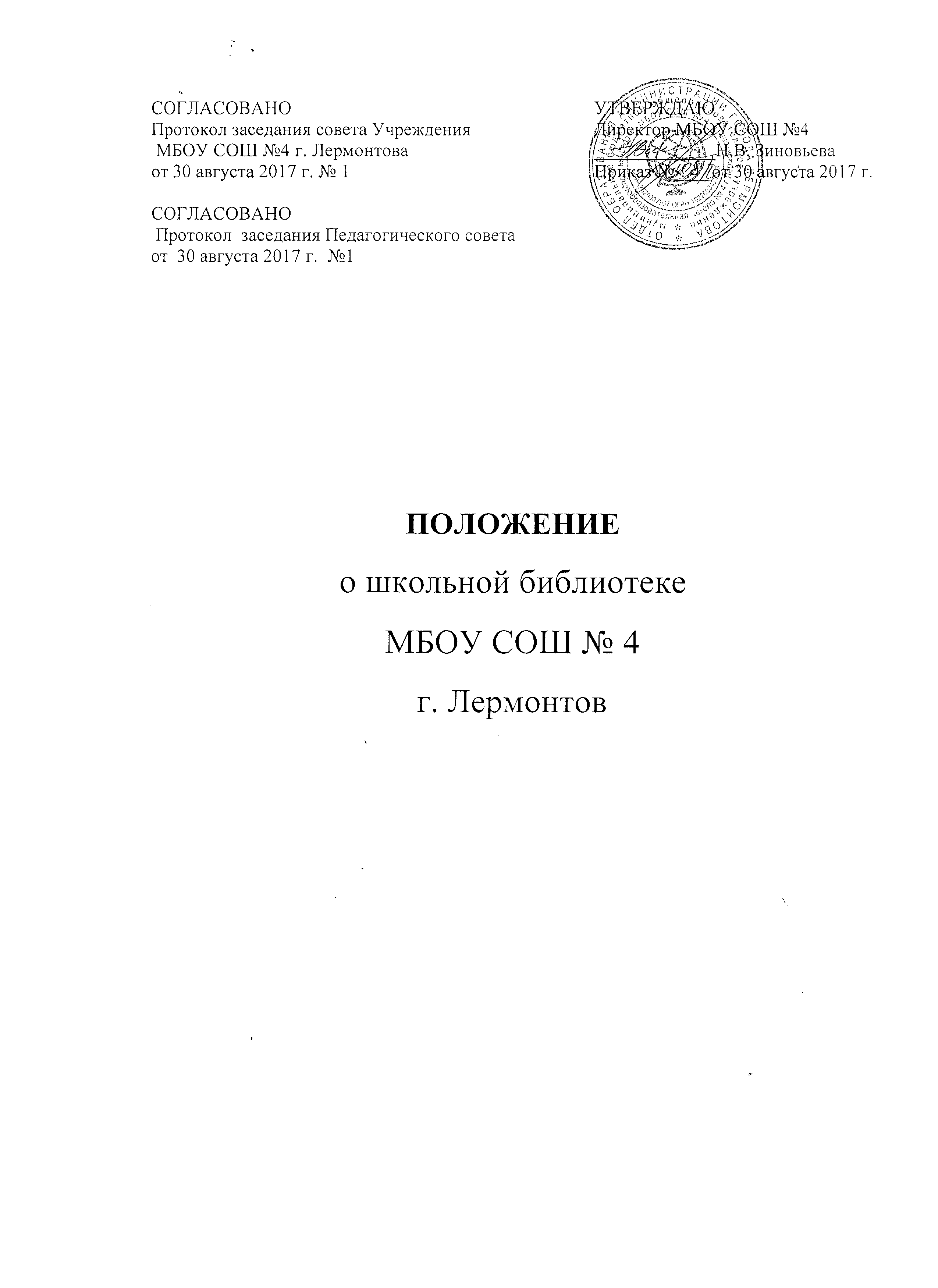 Положение о школьной библиотеке1.	Библиотека является структурным подразделением МБОУ « СОШ №4», участвующим в учебно-воспитательном процессе в целях обеспечения права участников образовательного процесса на пользование библиотечно-информационными ресурсами.Цели школьной библиотеки соотносятся с целями школы: формирование общей культуры личности обучающихся на основе усвоения обязательного минимума содержания общеобразовательных программ, их адаптации к жизни в обществе, создание основы для осознанного выбора   и последующего освоения профессиональных образовательных   программ,  воспитание гражданственности, уважения к правам свободам человека, любви к окружающей природе, Родине, семье, формирование здорового образа жизни.Библиотека руководствуется в своей деятельности федеральными и краевыми законами, указами и распоряжениями Президентов Российской Федерации, постановлениями и распоряжениями Правительства Российской Федерации и исполнительных органов Ставропольского края, решениями соответствующего органа управления образованием, уставом школы, положением о библиотеке. Данное положение разработано в соответствии:  с Гражданским кодексом РФ,  Федеральным законом  № 273-ФЗ от 29.12.2012 г.  «Об образовании в Российской Федерации»,  Федеральным законом Российской Федерации № 78-ФЗ «О библиотечном деле» от  29.12.1994 г.,  Федеральным законом  № 114-ФЗ «О противодействии экстремистской деятельности от 25.07.2002 г., Федеральным законом  «О защите детей от информации, причиняющий вред их здоровью и развитию» № 43 МБОУ СОШ №4	6-ФЗ от 29.12.2010 г., федеральным законом от 29.07.2013 №135-ФЗ «О внесении изменений в статью 5 Федерального закона «О защите детей от информации, причиняющей вред их здоровью и развитию».    Федеральным законом  «Об основных гарантиях прав ребенка в Российской федерации» от 24 июля 1998 г № 124-ФЗ, соответствии с Уставом МБОУ СОШ № 4,  в соответствии с требованиями ФГОС,  СанПин 2.4.2.282-10.В  школьной библиотеке запрещено: хранение, распространение и использование  экстремистской литературы, а также другой информации, негативно влияющей  на несовершеннолетних; издание и распространение печатных, аудио, аудиовизуальных и иных материалов, содержащих признаки экстремизма; распространение информации, которая направлена на пропаганду  войны, разжигание национальной, расовой или религиозной  ненависти и вражды, а также иной информации, за распространение, которой   предусмотрена уголовная ответственность. При поступлении новой  литературы в фонд библиотеки  библиотекарь  проводит сверку с Федеральным списком экстремистских материалов. В случае обнаружения литературы экстремисткой направленности составляет  акт и изымает ее из оборота библиотеки.Деятельность библиотеки основывается на принципах демократии, гуманизма, общедоступности, приоритета общечеловеческих ценностей, гражданственности, свободного развития личности. Формирования в школьной среде мировоззрения и духовно-нравственной атмосферы этнокультурного взаимоуважения, основанных на принципах уважения прав и свобод человека, стремления к межэтническому миру и согласию, готовности к диалогу.  Библиотека доступна и бесплатна для читателей: учащихся, учителей и других работников школы. Удовлетворяет запросы родителей на литературу и информацию по педагогике и образованию с учетом имеющихся возможностей. Порядок пользования источниками  информации, перечень основных услуг и условия их предоставления определяются Положением о библиотеке и Правилами пользования библиотекой школы.10.Организация обслуживания участников образовательного процесса производится в соответствии с правилами техники безопасности и противопожарными, санитарно - гигиеническими требованиями.11.Настоящее положение определяет уровень базисных требований к библиотеке муниципального бюджетного общеобразовательного учреждения СОШ № 4  г. Лермонтова. ОСНОВНЫЕ ЗАДАЧИ. Основными задачами библиотеки являются :1.	Обеспечение участникам образовательного процесса - обучающимся,
педагогическим работникам - доступа к информации, знаниям, идеям,
культурным ценностям посредством использования библиотечно-
информационных ресурсов школьной библиотеки.Воспитание культурного и   гражданского самосознания, помощь в социализации обучающегося, развитие его творческого потенциала.Формирование навыков независимого библиотечного пользователя: обучение поиску, отбору и критической оценке информации.  ОСНОВНЫЕ ФУНКЦИИ. Для реализации основных задач библиотека:                    1. Формирует фонд библиотечно-информационных ресурсов:а)	комплектует универсальный фонд   учебными, художественными,
научными, справочными, педагогическими и научно    популярными
документами на традиционных и нетрадиционных носителях информации;б)	аккумулирует фонд документов, создаваемых в школе ( публикаций иработ педагогов, лучших работ и рефератов обучающихся и др.);в) осуществляет размещение, организацию и сохранность документов.2.	Создает информационную продукцию:а)	Осуществляет аналитико-синтетическую переработку информации;б)	организует и ведет справочно-библиографический аппарат: каталоги,
картотеки.в)	разрабатывает рекомендательные библиографические пособия;г)	обеспечивает информирование пользователей об информационной
продукции.3.	Осуществляет дифференцированное библиотечно-информационное
обслуживание обучающихся:а)	предоставляет информационные ресурсы на различных носителях на
основе изучения их интересов и информационных потребностей;б)	оказывает информационную поддержку в решении задач,
возникающих в процессе их учебной, самообразовательной и досуговой
деятельности;в)	организует массовые мероприятия, ориентированные на развитие
общей и читательской культуры личности;г)	организует обучение навыкам независимого библиотечного
пользователя и потребителя информации, умений и навыков работы с
книгой и информацией;д)	содействует членам педагогического коллектива и администрации
школы в организации образовательного процесса и досуга учащихся.4.	Осуществляет дифференцированное библиотечно-информационное
обслуживание педагогических работников:а)   создает банк педагогической информации как основы единой ин -формационной службы школы, осуществляет накопление, систематизацию информации по предметам, разделам и темам;в) осуществляет текущее информирование ( дни информации, обзоры новых публикаций и поступлений ).ОРГАНИЗАЦИЯ  ДЕЯТЕЛЬНОСТИ  БИБЛИОТЕКИ.Библиотечно-информационное обслуживание осуществляется  в соответствии с учебным и воспитательным планами школы, программами, проектами и планом работы библиотеки.В целях обеспечения модернизации библиотеки в условиях информатизации образования и в пределах средств, выделяемых учредителями, школа обеспечивает библиотеку: необходимыми служебными и производственными помещениями в соответствии со структурой библиотеки и нормами по технике безопасности и в соответствии с положениями СанПиН;ремонтом и сервисным обслуживанием техники и оборудования библиотеки;3.	Ответственность за систематичность и качество комплектования основного фонда библиотеки, комплектования учебного фонда в соответствии с федеральными перечнями учебников и учебно-методических изданий, создание необходимых условий для деятельности библиотеки несет руководитель школы в соответствии с уставом учреждения.4.	Режим работы библиотеки определяется заведующим библиотекой в
соответствии с правилами внутреннего распорядка школы. При определении
режима работы библиотеки предусматривается выделение:а)	двух часов рабочего времени ежедневно на выполнение
внутрибиблиотечной работы;б)	одного раза в месяц - санитарного дня, в который обслуживание
пользователей не производится;5.	В целях обеспечения рационального использования информационных
ресурсов в работе с детьми и юношеством библиотека школы
взаимодействует с библиотеками Министерства культуры РФ.УПРАВЛЕНИЕ. ШТАТЫ.Управление библиотекой осуществляется в соответствии с законодательством Российской Федерации и уставом школы.Общее руководство деятельностью библиотеки осуществляет руководитель школы.3 Руководство библиотекой осуществляет заведующий библиотекой, который несет ответственность в пределах своей компетенции за организацию и результаты деятельности библиотеки в соответствии с функциональными обязанностями.4.	Заведующий библиотекой разрабатывает и предоставляет руководителю
школы следующие документы:а)	положение о библиотеке, правила пользования библиотекой;б)	планово - отчетную документацию;5.	Трудовые отношения работников библиотеки и школы регулируются
трудовым договором, условия которого не должны противоречить
законодательству Российской Федерации о труде.ПРАВА И ОБЯЗАННОСТИ  БИБЛИОТЕКИ.1.	Работники библиотеки имеют право:а)	самостоятельно выбирать формы, средства и методы библиотечно-информационного обслуживания образовательного и воспитательного
процессов в соответствии с уставом школы и положением о библиотеке
школы;б)	определять источники комплектования информационных ресурсов;в)	изымать и реализовывать документы из фондов в соответствии с
инструкцией по учету библиотечного фонда;г)	определять в соответствии с правилами пользования библиотекой,
утвержденными руководителем школы, виды и размеры компенсации
ущерба, нанесенного пользователями библиотеки;д)	быть представленным к различным формам поощрения, наградам и
знакам отличия, предусмотренным для работников образования и культуры.2.	Работники библиотеки обязаны:а)   обеспечить пользователям возможность работы с информационнымиресурсами;б)	формировать фонды в соответствии с утвержденными федеральными
перечнями учебных изданий, образовательными программами
общеобразовательного учреждения, интересами, потребностями и запросами
всех категорий пользователей;в)	совершенствовать информационно - библиографическое и библиотечное
обслуживание пользователей; за обнаруженные дефекты в сдаваемых
документах несет последний пользователь;е)	расписываться в читательском формуляре за каждый полученный
документ, начиная с 5 класса;ж)	возвращать выданные документы (книги, журналы, учебники, диски)  в назначенные сроки;з)	заменять документы в случае их утраты или порчи им равноценными, либо
компенсировать ущерб в размере, установленном правилами пользования
библиотекой. Ответственность за вред, причиненный несовершеннолетними
в возрасте до 14 лет, возлагается на их родителей (усыновителей) или
опекунов, если не докажут, что вред возник не по их вине.и)	полностью рассчитаться с библиотекой по истечении срока обучения или
работы в школе.3.	Порядок пользования библиотекой.а)	запись учащихся в школьную библиотеку производится по списочному
составу класса в индивидуальном порядке; педагогических и иных
работников - по паспорту;б)	перерегистрация читателей библиотеки производится ежегодно;в)	документом, подтверждающим право пользования библиотекой,
является читательский формуляр;г)	читательский формуляр фиксирует дату выдачи читателю документов
из фонда библиотеки и их возвращения в библиотеку;4.	Порядок пользования абонементом.а)	пользователи имеют право получить на дом из многотомных изданий не
более двух документов одновременно;б)	получить на дом не более пяти документов одновременно;в)	максимальные сроки пользования документами:учебники, учебные пособия - учебный год;научно - популярная, познавательная, художественная литература - одна неделя;периодические издания, издания повышенного спроса - 3 дня;г)	читатели могут продлить срок пользования документами, если на них
отсутствует спрос со стороны других читателей.5.	Порядок пользования читальным залом.а)	документы, предназначенные для работы в читальном зале, на дом
не выдаются;б)	энциклопедии, справочники, редкие, ценные и имеющиеся в единственном
экземпляре документы выдаются только для работы в читальном зале.6.	Порядок работы с компьютером,  расположенным в библиотеке.а)	работа с компьютером участников образовательного процесса
производится по графику,  утвержденному руководителем учреждения и в
присутствии сотрудника библиотеки;б)	разрешается работа за одним компьютером не более двух человек;в)	пользователь имеет право работать с нетрадиционными носителями
информации после предварительного тестирования его работником
библиотеки;г)	работа с компьютером производится согласно санитарно - гигиеническим
требованиям.